Извещение о возможности предоставления земельного участка для индивидуального жилищного строительства1. Администрация МО «Кузьмоловское городское поселение» Всеволожского района Ленинградской области (далее – администрация) в соответствии с пп.10 ст.39.3, ст.39.18 Земельного кодекса РФ, п.2 ст.3.3 Федерального закона от 25.10.2001 №137-ФЗ «О введении в действие Земельного кодекса Российской Федерации», извещает о возможности предоставления в собственность за плату земельного участка площадью 1200 кв. метров, описание местоположения: Российская Федерация, Ленинградская область, Всеволожский муниципальный район, Кузьмоловсоке городское поселение, д.Куялово, ул.Ягодная, южнее з/у КН47:07:0507003:24 и КН47:07:0507003:5 (категория земель – земли населенных пунктов, разрешенное использование – для индивидуального жилищного строительства) согласно схеме расположения земельного участка на кадастровом плане территории (прилагается).2. Граждане, заинтересованные в предоставлении на праве собственности земельного участка, указанного в п.1 настоящего извещения, в течение тридцати дней соответственно со дня опубликования извещения могут подать в администрацию заявление о намерении участвовать в аукционе 
по продаже земельного участка.3. Заявления подаются на бумажном носителе по адресу: 
188663, Ленинградская область, Всеволожский район, г.п.Кузьмоловское, ул.Рядового Л.Иванова, д.2Г, 3 этаж, приемная администрации по рабочим дням с 9-00 до 18-00 (перерыв с 13-00 до 14-00) или посредством почтовой связи по этому же адресу или на официальную электронную почту администрации: adm-kuzmolovo@mail.ru.4. Окончание приема заявлений 18.01.2023.5. Для ознакомления со схемой расположения земельного участка 
на кадастровом плане территории, в соответствии с которой предстоит образовать земельный участок, обращаться по адресу: 188663, Ленинградская область, Всеволожский район, г.п.Кузьмоловское, ул.Рядового Л.Иванова, д.2Г, 3 этаж, отдел архитектуры, градостроительства и земельно-имущественных отношений по вторникам с 14-00 до 17.30 и четвергам с 10-00 до 13-00, тел. 881370-91-712.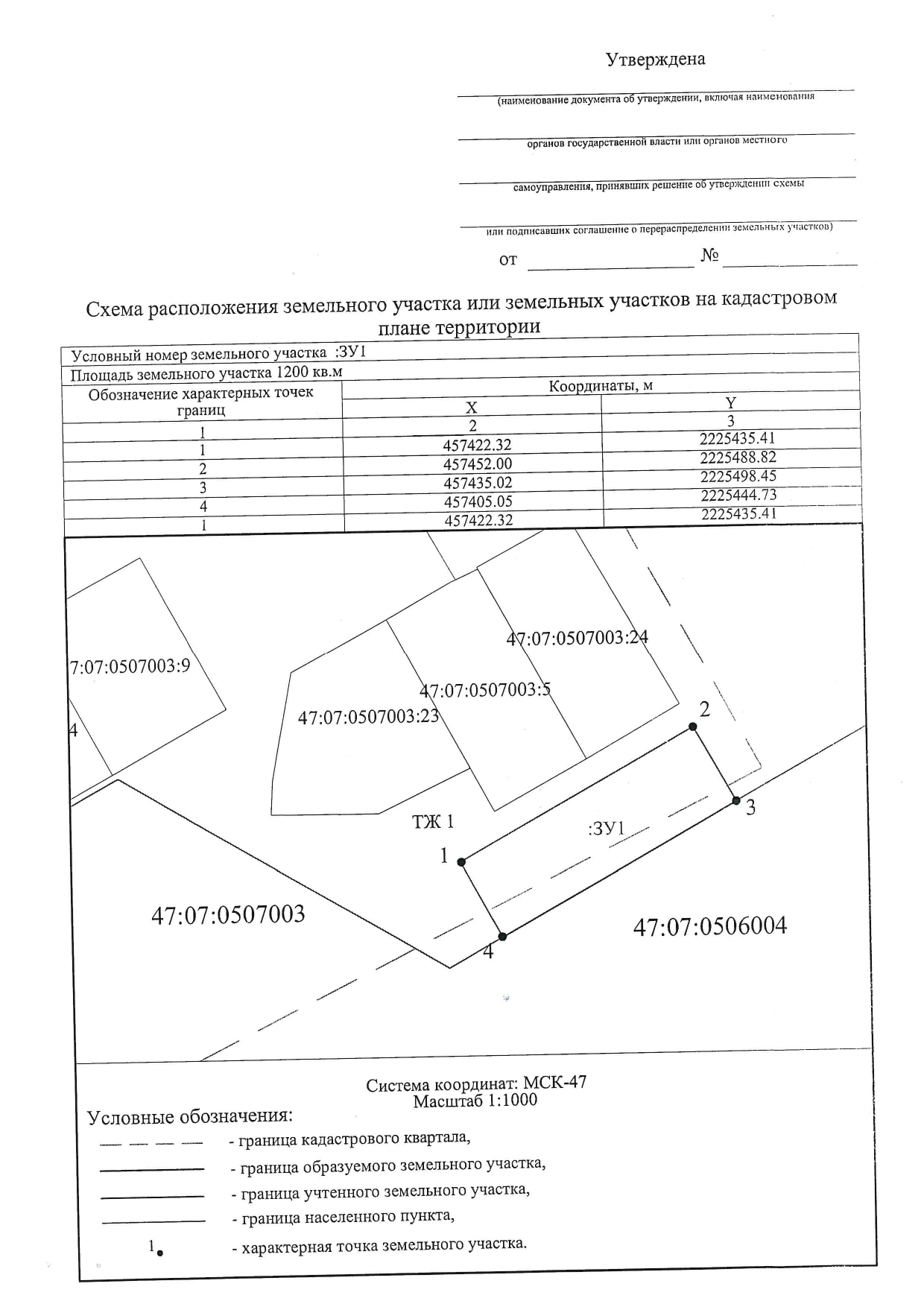 